会場は「滋賀県建設会館（夢けんプラザ）」です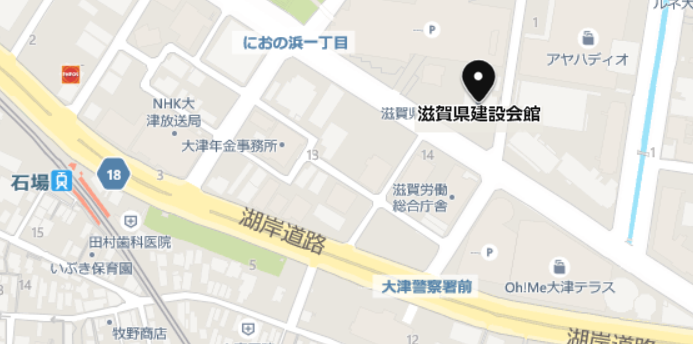 JR「膳所駅」　　　　徒歩7分京阪電車「石場駅」　徒歩5分駐車場ありますお申込みは下記内容をご記入の上、メールまたはFAXでお願します。メール：fujiura@yumeken.or.jpＦＡＸ：077-522-7743＊お申し込み後、こちらから予約完了のメールをお送りします。＊メールが届かない場合は予約が完了していませんので、お手数ですが事務局077-522-3232藤浦までお電話ください。ご注意！！予約完了後のキャンセルは、キャンセル料が発生しますので、ご了承ください滋賀県大津市におの浜一丁目1番18号一般社団法人滋賀県建設業協会　青年部事務局　藤浦TEL077-522-3232お名前性別年齢連絡できる電話番号会社名（男性のみ）✉アドレス予約完了✉送付用